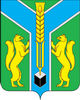 РОССИЙСКАЯ  ФЕДЕРАЦИЯИРКУТСКАЯ ОБЛАСТЬмуниципальное казенное учреждение«Администрация муниципального образования «Заларинский район»ПОСТАНОВЛЕНИЕ    От__08.06._2015 г.                        р. п. Залари                                   № _443_О подготовке и проведении Всероссийской сельскохозяйственной переписи 2016 года на территории  муниципального образования «Заларинский район»         В  целях организации мероприятий  по подготовке и проведению Всероссийской сельскохозяйственной переписи 2016  года на территории муниципального образования «Заларинский район»,  руководствуясь  Федеральным Законом от 21 июля 2005 года №108-ФЗ «Об организации Всероссийской сельскохозяйственной переписи 2016 года», Федеральным Законом от 06.10.2003 г.№131-ФЗ  «Об общих принципах организации местного самоуправления в Российской Федерации», Федеральным Законом от 29.12.2006 г. №264-ФЗ «О развитии сельского хозяйства»,  статьями 22,46 Устава муниципального образования «Заларинский район», администрация муниципального образования «Заларинский район».П О С Т А Н О В Л Я Е Т:1.Для осуществления координации и обеспечения согласованных действий территориальных органов  федеральной службы  отдела государственной статистики в городе Ангарске   (подразделение в пгт Залари)  ( далее отдел государственной статистики ), органов  местного самоуправления  муниципального образования   «Заларинский район»,  оперативного решения вопросов подготовки и проведения Всероссийской сельскохозяйственной переписи (далее переписи) 2016 года создать комиссию по подготовке и проведению  переписи 2016 года на территории муниципального образования «Заларинский район» и утвердить ее состав (Приложение №1).      2.Утвердить Положение  о Комиссии по подготовке и проведению переписи 2016 года на территории  муниципального образования  «Заларинский район» (Приложение № 2).   3. Администрации муниципального  образования «Заларинский район» в соответствии со своими полномочиями оказывать содействие   отделу государственной статистики,  осуществляющему руководство организацией подготовки и проведения  переписи 2016 года на территории Заларинского района.   4. Председателю муниципального казенного учреждения Комитета по управлению муниципальным имуществом  администрации муниципального образования «Заларинский район» (Скребнева  Л.Т) оказать консультационную помощь при осуществлении расчетов  отделом по сельскому хозяйству администрации( А.Ш.Потан) совместно с главами сельских поселений размера затрат на предоставление помещений, находящихся в муниципальной собственности, оборудованных средствами связи, для работы лиц, осуществляющих сбор сведений об объектах  переписи 2016 года, а также  размещения технических средств и хранения переписных листов и иных документов переписи.    5. Отделу по сельскому хозяйству администрации муниципального образования  «Заларинский район» (А.Ш.Потан);    5.1 обеспечить участие сельскохозяйственных предприятий, крестьянских (фермерских) хозяйств в переписи 2016 года, предоставление ими сведений по переписным листам в установленные сроки преимущественно в электронном  формате;    5.2.обеспечить взаимодействие специалистов отдела по сельскому хозяйству администрации с отделом государственной статистики;    5.3.  осуществлять информационно-разъяснительную работу по освещению целей, задач, хода подготовки и проведения  переписи 2016 года.     6. Рекомендовать директору областного казенного учреждения Центра занятости населения Заларинского района   (Г.З. Боровик) оказывать содействие  отделу государственной статистики в привлечении безработных и иных незанятых граждан, зарегистрированных в органах службы занятости, сбору сведений об объектах переписи.    7. Рекомендовать главному редактору ООО газета  «Сельская новь» (Саперовой Н.Г.) оказывать содействие отделу государственной статистики в размещении в средствах массовой  информации материалов о переписи.    8.Рекомендовать отделу Федеральной службы государственной регистрации, кадастра и картографии по Иркутской области в Заларинском районе  (Ежова Е.В.) (далее Росреестр);     8.1оказывать отделу государственной статистики содействие в получении сведений об объектах недвижимости,  необходимых для составления списков объектов переписи, на основе Единого государственного реестра прав на недвижимое имущество.    8.2 обеспечить взаимодействие отдела Росреестра с отделом государственной статистики при подготовке и проведении  переписи 2016 года по вопросам, находящимся в их компетенции.    9. Рекомендовать  межрайонному  отделу  Министерства внутренних дел России «Заларинский» (Гордин И.И.)  в пределах компетенции оказывать содействие отделу государственной статистики при осуществлении сбора сведений об  объектах переписи, обеспечить безопасность лиц, осуществляющих сбор сведений об объектах переписи, охрану помещений, где осуществляется хранение переписных и иных документов переписи.   10. Рекомендовать главам сельских поселений в соответствии со своими полномочиями оказывать содействие отделу государственной статистики в  реализации их полномочий по подготовке и проведению переписи, в том числе:   10.1.организовать проведение информационно-разъяснительной работы среди населения, направленной на широкое освещение целей, задач, хода подготовки и проведения  переписи 2016 года;    10.2.  привести в соответствие книги  похозяйственного учета в поселениях в срок до 1 июня 2015 года;    10.3. завершить обновление записей в  книгах похозяйственных учета о личных подсобных хозяйствах населения путем сплошного обхода в срок до 15 июля 2015 года;    10.4. оказать содействие  отделу государственной статистики в ходе актуализации списков объектов  переписи 2016 года и предоставить им сведения по состоянию на 1 января 2015 года о расположенных на территории  сельских поселений объектов подлежащих сельскохозяйственной переписи:    10.4.1. до 1июля 2015 года;      - сельскохозяйственных предприятий;      - подсобных хозяйствах;      - крестьянских (фермерских) хозяйств;      -индивидуальных предпринимателей;   10.4.2. до 1июня 2015 года - хозяйствах граждан, имеющих в собственности пользовании, владении, аренде земельные участки, предназначенные или используемые для сельскохозяйственного производства, либо имеющих поголовье сельскохозяйственных животных;   10.5. оказывать содействие отделу государственной статистики в привлечении граждан Российской  Федерации, проживающих на территориях  соответствующих сельских поселений, к сбору сведений об объектах переписи.  11.  Рекомендовать отделу государственной статистики вести методологическое руководство работами по  подготовке и проведению  переписи 2016 года на территории Заларинского района.   12.   Контроль по исполнению настоящего постановления возложить на первого заместителя главы  муниципального образования  «Заларинский район» Орноева Валерия Степановича.  13.   Настоящее постановление подлежит опубликованию в информационном листке «Мэрия» и размещению на официальном сайте  муниципального  образования «Заларинский район» в информационно-телекоммуникационной сети « Интернет».Глава администрациимуниципального образования«Заларинский район»           В.В. Самойлович                                                Исполнитель: Главный специалист отдела  по сельскому хозяйствуЗябильцева Е. А.2-2                                                       Приложение  № 1                                                             к постановлению  администрации                                                             муниципального образования                                                            «Заларинский район»                                                             от_____________№________СОСТАВКомиссии  на территории муниципального образования«Заларинский район» по подготовке и проведениюВсероссийской сельскохозяйственной переписи 2016 года.Начальник отдела по сельскому хозяйству                             А.Ш.Потан                                                       Приложение№ 2                                                       к постановлению  администрации                                                       муниципального образования                                                       «Заларинский район»                                                       от___________№____________                                             ПОЛОЖЕНИЕо Комиссии по подготовке и проведениюВсероссийской сельскохозяйственной переписи 2016 годана территории  муниципального образования «Заларинский район»Комиссия  по подготовке и проведению Всероссийской сельскохозяйственной переписи 2016 года на территории  муниципального образования  «Заларинский район» (далее-Комиссия) является координационным органом при администрации муниципального образования «Заларинский район»,  образованным с целью обеспечения  взаимодействия  отдела государственной статистики. сельских поселений и организаций по подготовке и проведению Всероссийской сельскохозяйственной переписи 2016 года на территории муниципального образования  «Заларинский район».Комиссия в своей работе руководствуется Конституцией Российской Федерации, федеральными законами, указами и распоряжениями Губернатора Иркутской области, постановлением администрации муниципального образования «Заларинский район», а также настоящим Положением.Основными задачами комиссии являются:-обеспечение согласованных действий органов исполнительной власти и органов местного самоуправления подготовке и проведению переписи;-оперативное решение вопросов,  связанных с подготовкой и проведением переписи с учетом функций, выполняемых на районном уровне.4.  Комиссия для осуществления возложенных на нее задач:      а) рассматривает вопросы взаимодействия  администрации муници-      пального образования «Заларинский район», сельских поселений с от-      делом государственной статистики по подготовке и проведению сельско-       хозяйственной переписи;      б) рассматривает организационные вопросы, связанные  с подготовкой и        проведением сельскохозяйственной переписи, состав  работ и сроки их        выполнения;      в) осуществляет мониторинг за ходом и проведения сельскохозяйствен-       ной переписи;      г) рассматривает предложения по вопросам;        организации привлечения граждан для участия в проведении сельскохо      зяйственной переписи;     привлечения организаций различных организационно-правовых форм к      работе по подготовке и проведению  сельскохозяйственной переписи;5.  Комиссия имеет право:а) заслушивать на своих заседаниях информацию представителей органов            местного самоуправления муниципальных образований о ходе подготовки и проведения сельскохозяйственной  переписи;в) направлять рекомендации по вопросам подготовки и проведения сельскохозяйственной  переписи  в организации и органы местного самоуправления.6.  Заседание комиссии проводятся  по мере необходимости, но не реже одного раза в квартал.  Заседание Комиссии  считаются правомочными в случае присутствия на них не менее половины ее членов или лиц их замещающих.7.  Решение  Комиссии  принимаются голосованием, оформляются протоколами заседаний, которые подписываются председателем Комиссии или его заместителем, председательствующим на заседании и  секретарем.8.  Председатель  Комиссии руководит ее деятельностью, определяет порядок рассмотрения вопросов, несет персональную ответственность за выполнение возложенных на Комиссию  задач.9.  Решения Комиссии, принятые в пределах ее компетенции направляются в исполнительные органы государственной власти, органы местного самоуправления, а также в организации,   задействованные  в подготовке и проведении  сельскохозяйственной переписи  и являются обязательными для исполнения.10. Организационно-техническое обеспечение деятельности Комиссии осуществляется секретарем Комиссии.Начальник отдела по сельскому хозяйству                             А.Ш.ПотанСамойлович Владимир Васильевичмэр муниципального образования «Заларинский район» - председатель комиссииОрноев  Валерий Степанович-первый заместитель   главы администрациимуниципального образования «Заларинский район» - заместитель председателя комиссииЗябильцева Елена Александровна -главный специалист отдела по сельскому хозяйству администрации муниципального образования «Заларинский район» - секретарь комиссииКузнецова Наталья Николаевна-ведущий специалист – эксперт отдела государственной статистикиПотан Альбина Шафкатовна-начальник отдела по сельскому хозяйству администрации муниципального образования «Заларинский район»Зотова Татьяна Владимировна-председатель комитета по финансам администрации муниципального образования «Заларинский район»Столбова Мария Борисовна -консультант  комитета  по архитектуре и градостроительному планированию администрации муниципального образования «Заларинский район»Ежова Елена Владимировна-  руководитель отдела Федеральной службы государственной регистрации,кадастра и картографии по Иркутской области в Заларинском районе (по согласованию)Развозжаева Клавдия Петровна- заместитель начальника Зиминской станции по борьбе с болезнями животных  (по согласованию)Гордин Игорь  Иванович- подполковник  полиции межрайонного отдела министерства внутренних дел  России «Заларинский» (по согласованию)Саперова Надежда Геннадьевна -главный редактор ООО  газета «Сельская новь»  (по согласованию)Черноусов Борис Леонидович-главный государственный  инженер- инспектор Заларинского района Службы гос. тех. надзора Иркутской области (по согласованию)Боровик Галия Сергеевна-директор областного государственного казенного учреждения Центра занятости населения Заларинского района (по согласованию)Воронина Любовь Юрьевна-руководитель аппарата администрации муниципального образования «Заларинский район»Гамаюнов Евгений Андреевич- председатель комитета по строительству, дорожному и жилищно-коммунальному хозяйству муниципального образования «Заларинский район»Бондарев ЮрийВикторович-начальник Заларинского отдела «Россельхозцентр» (по согласованию)Галеев Роман Тагирович-начальник филиала   главного управления федеральной службы исполнения наказаний по Заларинскому району  (по согласованию)